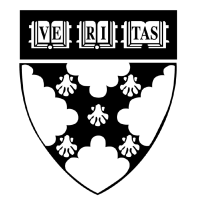 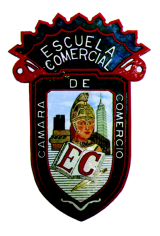 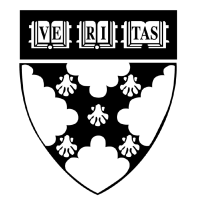 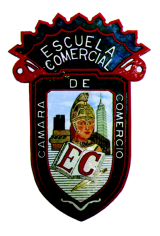 Tema:English homeworkActividad 1:Laboratorio de Inglés 1ro y 2 do terminar hasta la lección 9Materia: Laboratorio InglesProfesor: Ivette Carmona